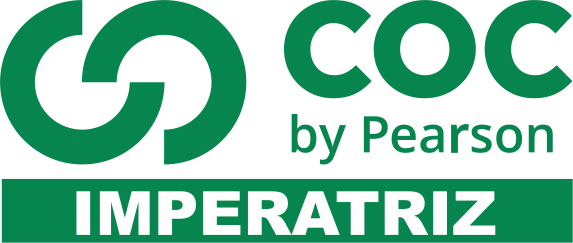 INSTRUÇÕESWhat is the definition of Atmosphere?The envelope of gas that surrounds the planet.The envelope of oxygen that surrounds the planet.The envelope of nitrogen that surrounds the planet.The envelope of gas that surrounds the sun.What causes the “wind”?Differences in air preasure.Differences in altitudeDifferences in weatherDifferences in countriesCircle the letter of the gas that is the largest component of the atmosphere.Oxygenwater vapornitrogencarbon dioxideWhat is density?The amount of mass in a given volume.The amount of air times the volume.The air above you going up through the atmosphere.The air around you.As you go up through the atmosphere, the density of the air decreases.TrueFalseWhat two instruments are commonly used to measure air pressure?Mercury and aneroid barometers.ScaleThermometerNone The ozone layer is in the _____________ layer.TroposphereStratosphereMesosphereThermosphere.What layer protect Earth from meteoroids?TroposphereStratosphereMesosphereThermosphere.Which two conditions are required for cloud formation?Cool temperatures and the presence of particlesWarm temperatures and the presence of particlesHigh humidity and cool temperaturesHigh humidity and warm temperaturesWhatis a hurricane?A tropical cyclone with winds of 119km/h or higher.A tropical cyclone with winds of 70km/h.A polar cyclone with winds of 119km/h or higher.A polar cyclone with winds of 70km/h.What is precipitation?________________________________________________________________________________________________________________________________________________________________________________________________________________________________________________________________________________________________________________________________________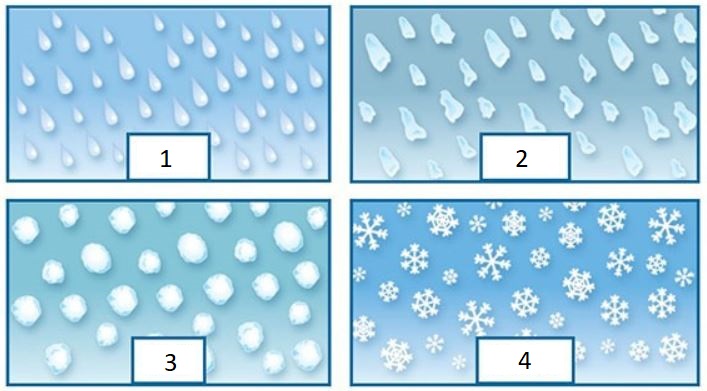 Identify the types of precipitation.Classify the types of electromagnetic radiation in the picture.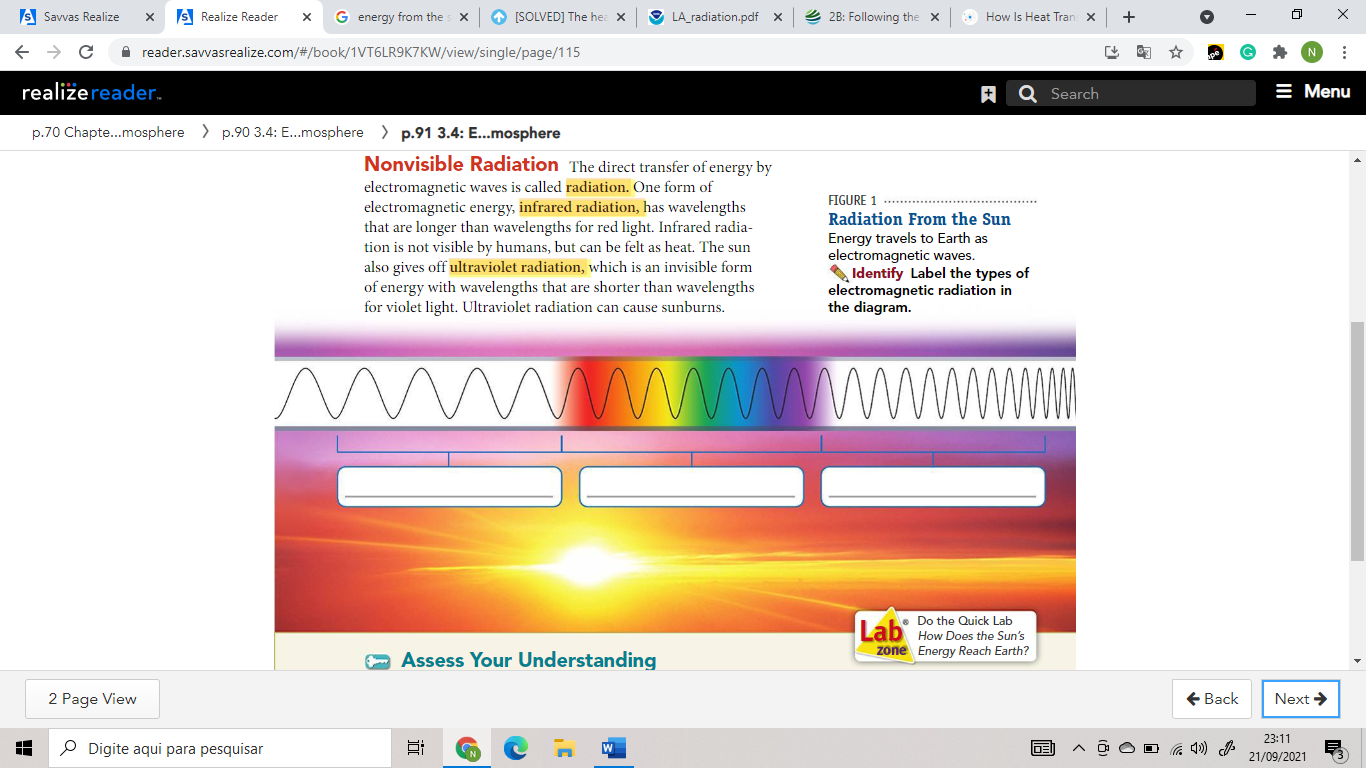 Complete the sentences using the words below:About 25 percent of incoming sunlight is ____________ by clouds, dust and gases in the atmosphere.About 50 percent is _____________ by Earth’s surface. This heats the land and the water.Some absorbed energy is _____________ back into the atmosphere.Identify each type of heat transfer in the picture.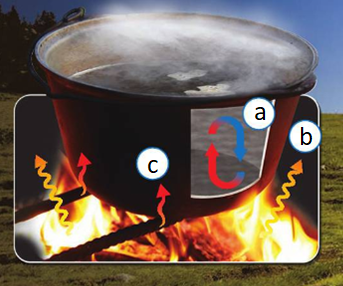 a)____________________b)____________________c)____________________Preencha o cabeçalho de forma legível e completa.A interpretação das questões faz parte da avaliação.Certifique-se de que, em cada questão, todo o desenvolvimento e as operações estejam explícitos, o não cumprimento do item anulará a questão.Utilize somente caneta de tinta azul ou preta. Prova feita a lápis não será corrigida e não terá direito à revisão.Serão anuladas as avaliações em que forem constatados: termos pejorativos ou desenhos inadequados.Procure cuidar da boa apresentação de sua prova (organização, clareza, letra legível).As respostas com rasuras e/ou líquido corretor não serão revisadas e nem aceitas.Não é permitido ter celulares e/ou objetos eletrônicos junto ao corpo, sobre a carteira ou com fácil acesso ao aluno durante a realização da avaliação, sob pena de sua anulação.Em caso de “cola” a prova será anulada e zerada imediatamente pelo professor ou fiscal de sala.1.2.3.4.AbsorbedRadiatedReflected